2735 S 99th Avenue Suite G-103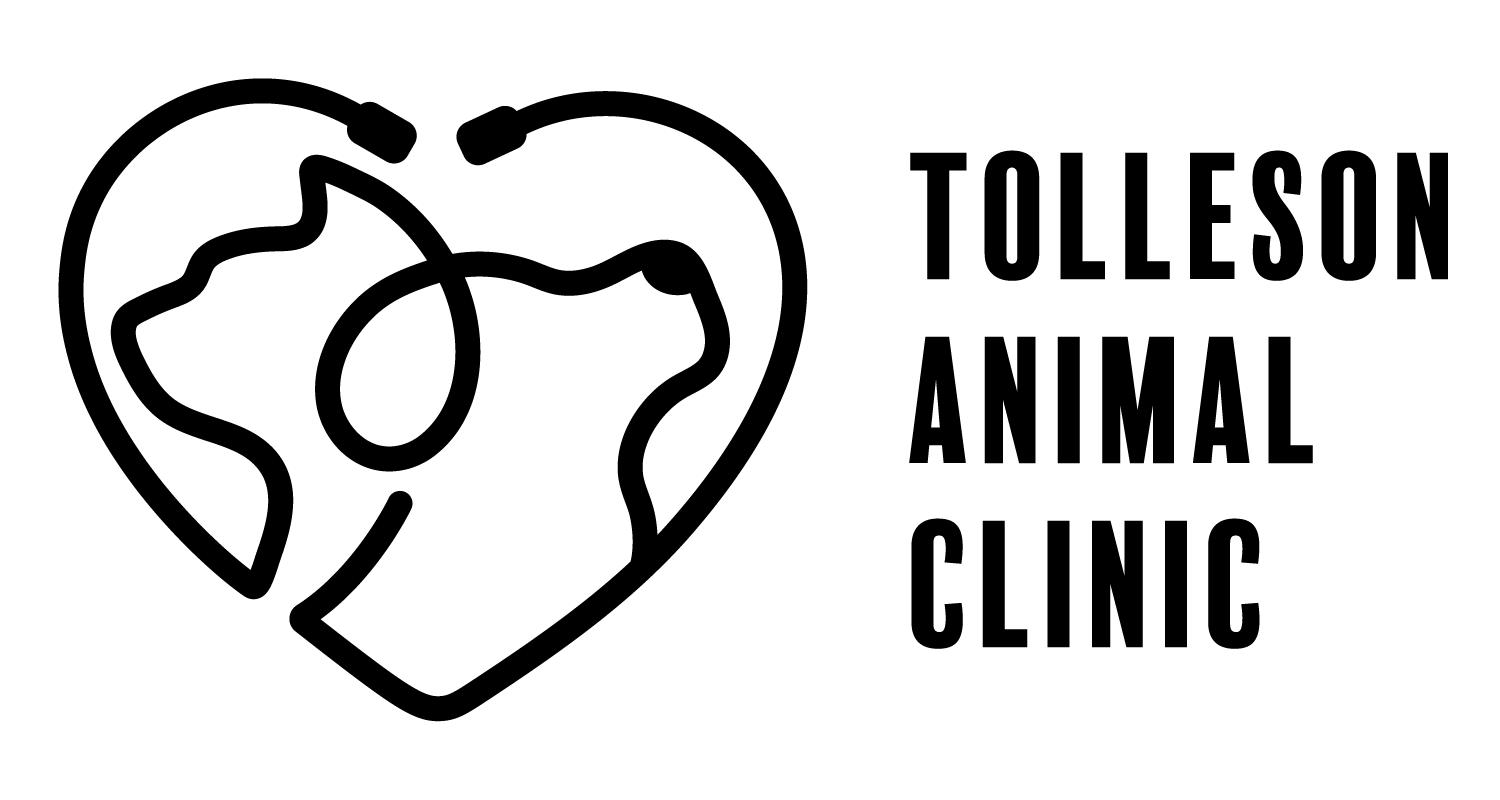 Tolleson, Arizona 85353Phone:623 936-7387Fax:623 936-6295Web: www.tollesonanimalclinic.comInformación de nuevo clienteInformacio de Dueño:Informacion de Mascota:☐Si      Mi mascota puede ser fotografiada o grabada en video. La imagen de mi mascota puede ser utilizada por TAC para☐No    materiales promocionales, incluido el sitio web, materiales impresos, anuncios, cobertura de prensa, cobertura televisiva,          redes sociales e Internet.Tengo al menos 18 años de edad y soy el propietario o el contacto autorizado para esta mascota. Soy el propietario o contacto autorizado de esta mascota. Autorizo a los veterinarios y al personal a realizar exámenes, vacunas, tratamientos y otros servicios. Entiendo que no hay garantía en cuanto a los resultados de diagnósticos, procedimientos o tratamientos. También entiendo que un veterinario puede no estar presente en la clínica en todo momento, y que el personal veterinario puede realizar diagnósticos y administrar tratamientos bajo la guía del médico. Reconozco que el pago se debe en su totalidad al momento de completar los servicios.Firma _________________________________________________   Fecha ______/______/______Solo para uso de la oficinaDueño / Pareja Nombre:Dueño / Pareja Nombre:Dueño / Pareja Nombre:Dueño / Pareja Nombre:Direccion de Casa:Ciudad:Estado:Codigo Postal:Numero Telefonico:						Telefono Alternativo:Numero Telefonico:						Telefono Alternativo:Numero Telefonico:						Telefono Alternativo:Numero Telefonico:						Telefono Alternativo:Correo Electronico:								Correo Electronico:								Correo Electronico:								Correo Electronico:								¿Como supiste de nosotros?¿Como supiste de nosotros?¿Como supiste de nosotros?¿Como supiste de nosotros?Veterinario Anterior:					Nombre de Clinica:Veterinario Anterior:					Nombre de Clinica:Veterinario Anterior:					Nombre de Clinica:Veterinario Anterior:					Nombre de Clinica:Nombre de Mascota:Nombre de Mascota:Edad:	  □ Semanas               □ Meses               □ AñosRaza:Raza:Color:□ Hembra     □ Macho□ Esterilizada     □ Esterilizado      □ Intacto□ Esterilizada     □ Esterilizado      □ Intacto□ Esterilizada     □ Esterilizado      □ IntactoNumero de Microchip:Numero de Microchip:Razón de la visita:□ No	¿Su mascota ha sido diagnosticada con alguna condición médica? Si es si, por favor indique lo que es?□ Si¿Su mascota ha tenido alguna vez una reacción adversa a algún medicamento, procedimiento o vacuna? If so, describe.□ No□ Si□ No		¿Su mascota está tomando algún medicamento?  Si es si, por favor indique lo que es?□ SiWeightT:P:R: